                                                                                               ПРОЕКТ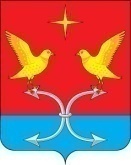 АДМИНИСТРАЦИЯ ПАРАМОНОВСКОГО СЕЛЬСКОГО ПОСЕЛЕНИЯ КОРСАКОВСКОГО РАЙОНА ОРЛОВСКОЙ ОБЛАСТИПОСТАНОВЛЕНИЕ     марта 2023 года                                                                                     №    д. Парамоново     О признании утратившим силу постановление                                   администрации Парамоновского сельского поселения Корсаковского района Орловской области от 13.12.2016 № 61 «Об утверждении Правил использования водных объектов общего пользования, расположенных на территории Парамоновского сельского поселения Корсаковского района Орловской области для личных и бытовых нужд»,         с последующими изменениями от 15.02.2022 г.	В целях поддержания в актуальном состоянии нормативной правовой базы сельского поселения, администрация Парамоновского сельского поселения п о с т а н о в л я е т:     1. Признать утратившим силу:	- постановление администрации Парамоновского сельского поселения Корсаковского района Орловской области от 13 декабря 2016 года № 61 «Об утверждении Правил использования водных объектов общего пользования, расположенных на территории Парамоновского сельского поселения                 Корсаковского района Орловской области для личных и бытовых нужд», с последующими изменениями от 15.02.2022 г.2. Настоящее постановление  обнародовать в установленном порядке и разместить на официальном  сайте администрации Корсаковского района (www.корсаково57.рф). Глава сельского поселения                                                               Д. И. Ипатов